Perrin Bouviers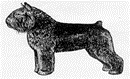 Reserve your puppy1845 W. Quimby Hastings, MI. 49058 ~~ barbsbouviers@gmail.com 616~299~4593~ Congratulations on choosing a Bouvier ~Your puppy will be ready to go home at approximately 8 to 10 weeks old! I recommend a crate for your puppy as this is his/her safe place where they will not be disturbed.  Be sure if you have small children they know this is puppy nap time. It is very important your puppy gets a lot of sleep and knows that their crate is their safe haven.   At first, he may whine when locked in the crate, but this will pass…. Be patient! A special blanket is a good idea, crate training also is a huge help with house training. Of course, do not overdo crate time... start off a little at a time. Do not give your puppy “run of the house” a confined non-carpeted area where puppy can play with their puppy toys and have play time with their new family is your bonding time with your new family member!!Also, a puppy is not a toy!!! children should not be carrying your puppy around or handling your puppy unsupervised... any more than you would allow your child to handle a new born. Many puppies have jumped or fell from a child’s or adult’s arms suffering injury. Grooming: Begin grooming with a nice soft slicker brush, keep these sessions short to begin with, five to ten minutes while your puppy is on your lap! This makes it a good experience. Bouviers need brushing/grooming regularly and will probably visit your groomer on a regular basis. Start visits to the groomer when they are little so it becomes part of his/her regular routine!! Your groomer should get your puppy on the grooming table and start with short sessions. Be sure to choose a groomer that will work with you introducing your new puppy to this away from home and family time a pleasant experience!Vaccinations:    All puppies will be vaccinated appropriate of age at this time all puppies will get a health check from my vet. Da2pcpv is used for vaccination. no Lepto vaccine should be given in the first set of vaccinations.Worming:    All puppies will be wormed and have a fecal check by a veterinarian. Tail Docking:  All puppies will have a docked tail unless you have reserved a puppy and request a natural tail. Keep in mind tails are docked at 3 days old. Ear Crop:  Ear cropping is optional and you will have to make this decision soon after your puppy is born so I can make arrangements. It is also very controversial … if you do not intend to show your dog, do your research on the pros and cons of ear cropping, it is purely cosmetic   I will quote you a price at that time.         Pg.1 of 2Deposit:  A $300.00 deposit is required to hold your puppy. If I for any reason I cannot fulfill my obligation to provide you with a puppy your deposit will be refunded.Puppy price is $1,800.00  with no ear crop. If you do choose to have an ear crop this must be paid up front as well.Deposit Amount __________________________Thank you! Barbara Perrin Name:	Date:	     ph.	Address:Please sign and date.Balance due when you pick up your puppy.   $_______________Puppy Preference:    Male     Female	          Ear Crop:    Yes           No     UndecidedPlease include a second choiceColor :                     Fawn                      Black                              Brindle References:  Please provide contact information for any veterinarians you have used in the past or currently using.Vet office and phone number: __________________________________________________________ Puppy choice is on a first come basis I will do my best to see you get a puppy of your choice in color and sex.Please add notes about your lifestyle, this will help me assist in choosing the puppy by personality to join your family. Children at home and ages:   Sports:Pets in the home now:Previous pets and experiences:Barbara Perrin Perrin Bouviers          If you’re lucky enoughto have a Bouvier in your life!You’re Lucky enough                                                                       pg.2 of 2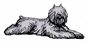 